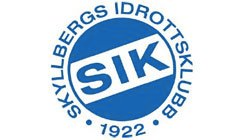 ———————————————————————————————————————————    Förväntingar på spelare i u14 säsongen 2019Som fotbollsspelare vill jag…:          1               2               3              4Jag spelar enbart fotboll för att umgås med kompisar.Jag vill i framtiden spela amatörfotboll, träna 1-2 gånger i veckan och spela i lägre serie.Jag vill bli duktig i fotboll och spela på mellannivå. Till exempel division 2-3.Jag vill bli så bra som möjligt och få chansen att spela på elitnivå (Allsvenskan eller bättre).Några snabba frågor…Futsal eller fotboll?: _____________________________Konstgräs eller gräs?: ___________________________Favoritlag?: ___________________________________Idol?: ________________________________________Namn: _____________________________  Underskrift: _________________________________     Jag som vårdnadshavare skriver under på att jag tagit del av detta och accepterar dessa riktlinjer för mitt barn:Namn: _____________________________ Underskrift: ________________________________           _____________________________                     ________________________________                                                               Jag skriver under på att…Under träning, match och andra aktiviteter med laget göra mitt bästa för att uppvisa en positiv attityd mot               lagkamrater, ledare, domare, motspelare, publik och funktionärer samt följa föreningens övriga regler.Att jag gör mitt allra yttersta i planeringen för att hinna med både skola och fotboll.Att jag gör mitt allra yttersta på träning och match och offrar mig för lagets bästa.Att jag ska se till att ha med mig rätt utrustning till träning och match (såsom påfylld vattenflaska, benskydd och vit träningströja.Att jag närvarar på alla träningar om jag inte är sjuk, bortrest, har annan träning eller annan viktig anledning.* Att jag även vid lättare sjukdom kommer och kollar aktivt på träningen för att lära mig.Att jag de gånger jag inte kan närvara på träningen via telefonsamtal meddelar Sanjin eller Björn i god tid. Dagen innan om möjligt annars åtminstone 1,5h innan träningen för planeringens skull.* Att representera Skyllbergs IK på ett positivt sätt på träning, match och i andra sammanhang på din fritid. * Att jag gör mitt bästa för att sköta min kost och sömn för att kunna prestera i träning och match.* Att jag förstår att disciplinära åtgärder så som avstängning kan komma att vidtas om jag inte följer detta.